REFERENCIA: SAIP_ 2020_075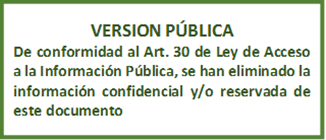 RESOLUCION FINAL DE SOLICITUD DE ACCESO A LA INFORMACION PÚBLICAUnidad de Acceso a la Información Pública: En la ciudad de Santa Tecla, Departamento de La Libertad, a las doce horas del día dieciocho de septiembre de dos mil veinte.Vista y admitida la solicitud de acceso a la información pública, recibida en esta oficina a las catorce horas y nueve minutos del día diecisiete del presente mes y año; correspondiente al expediente referencia SAIP_ 2020_075, mediante la cual requiere se le entregue la siguiente información:““Se me brinde información sobre todos los inmuebles propiedad de la Institución donde se detalle lugar de ubicación, tamaño de cada propiedad y costo estimado de cada inmueble, también se me señale la información de los inmuebles que no están siendo ocupados o que se encuentran en desuso.””LA SUSCRITA OFICIAL DE INFORMACIÓN, CONSIDERANDO QUE:De acuerdo a la Constitución de la República toda persona tiene derecho a dirigir sus peticiones por escrito, de manera decorosa, a las autoridades legalmente establecidas; a que se le resuelvan, y a que se le haga saber lo resuelto. Así mismo y a fin de darle cumplimiento al derecho enunciado, se crea la Ley de Acceso a la Información Pública (en adelante LAIP) la cual tiene por objeto garantizar el derecho de acceso de toda persona a la información pública, a fin de contribuir con la transparencia de las actuaciones de las instituciones del Estado.Que mediante Decreto Legislativo N°1008, de fecha 22 de febrero de 2012, publicado en el Diario Oficial N°43, tomo 394, de fecha 12 de marzo de 2012, se crea la Dirección Nacional de Medicamentos, como una entidad autónoma de derecho y de utilidad pública, de carácter técnico, de duración indefinida, con plena autonomía en el ejercicio de sus funciones, tanto en lo financiero como en lo administrativo y presupuestario; el cual será la autoridad competente para la aplicación de la Ley de Medicamentos.Con base a las atribuciones que establece la LAIP en su artículo 50 literales d) i) y j), son atribuciones del Oficial de Información realizar los trámites necesarios para la localización y entrega de la información solicitada por los particulares, resolver por escrito y notificar la resolución en el plazo al peticionario sobre las solicitudes de información que se sometan a su conocimiento.El artículo 70 LAIP, establece que el Oficial de Información transmitirá la solicitud a la unidad administrativa que tenga o pueda poseer la información, con objeto de que ésta la localice, verifique su clasificación y, en su caso, le comunique la manera en que se encuentra disponible.Con base a lo anterior, se transmitió el requerimiento realizado en SAIP_ 2020_075, a la Unidad Financiera Institucional, la cual remitió memorándum de respuesta No. UFI-18-09-2020-1 en la cual se expresa:””””””””””””””””””””””””””””””””””””””””””””””””””””””””””””””””””””””””””””””””””””””””””””””””””””””””””””Informar que actualmente no existen inmuebles que sean propiedad de la Dirección Nacional de Medicamentos, y en consecuencia no se cuenta con inmuebles desocupados o en desuso.””””””””””””””””””””””””””””””””””””””””””””””””””””””””””””””””””””””””””””””””””””””””””””””””””””””””””””Con base a las facultades legales previamente señaladas, el acceso a la información en poder de las instituciones públicas es un derecho reconocido en el ordenamiento jurídico nacional, lo que supone el directo cumplimiento al principio de máxima publicidad establecido en el artículo 4 de la Ley de Acceso a la Información Pública por el cual, la información en poder de los entes obligados es pública y su difusión es irrestricta, salvo las excepciones expresamente establecidas en la Ley.POR TANTO: En razón de lo antes expuesto y con base a lo estipulado en el artículo 18 de la Constitución de la República de El Salvador, en relación con los artículos 66, relacionado con los artículos 55 y 56 de su Reglamento, esta Oficina RESUELVE:CONCÉDASE acceso a información solicitadaENTRÉGUESE la información solicitada mediante esta resolución en correo electrónico éste es el medio señalado en el formato de solicitud.NOTIFÍQUESE la presente resolución al correo electrónico señalado y déjese constancia en el expediente respectivo de la notificación.ARCHÍVESE el presente expediente administrativo_________________________________Licda. Daysi Concepción Orellana de LarinOficial de Información